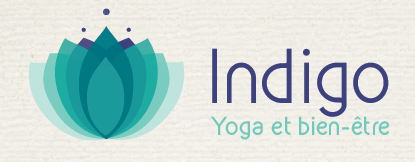 Adhésion-Inscription Cours de Yoga Kundalini 2021-2022Nom, Prénom …………………………………………………   Date de naissance : ………………………..Mail  : ……………..………………………@…………………………     Téléphone  : ….  ….  ….  ….  ….Adresse : ……………………………………………………CP : ………………Ville : ………………………Adhésion annuelle à l’association Indigo Yoga 2021-2022 : 12 € L’abonnement correspond à 32 cours annuels du 13 septembre 2021 au 18 juin 2022 (hors vacances scolaires) ou 64 cours annuels pour 2 cours / semaine. Adhésion comprise. Tarif réduit  (merci d’entourer votre situation) : Scolaire, étudiant, demandeur d’emploi, bénéficiaire carte sortir, même foyerAbonnement  1 cours / semaine (adhésion 12 € comprise)   Tarif plein  	    O 1 chèque 282 €      O 2 chèques de 141 €      O 4 chèques de 70,50 €Tarif réduit     O 1 chèque 242 €      O 2 chèques de 121 €      O 4 chèques de 60,50 €  Carte Sortir!     O 1 chèque …..  €      O 2 chèques de  …..€      O 4 chèques de …. €Abonnement  2 cours / semaine (adhésion 12 € comprise)Tarif plein      O 1 chèque 422 €      O 2 chèques de 211 €     O 4 chèques de 105,50 €Tarif réduit     O 1 chèque 382 €      O 2 chèques de 191 €     O 4 chèques de  95,50 €   Carte sortir!     O 1 chèque …..  €     O 2 chèques de …..  €     O 4 chèques de …. €Le règlement peut se faire en un ou plusieurs chèques à remettre le jour de l’inscription. Encaissements début octobre, octobre et février (en 2 fois) octobre, décembre, février, avril (en 4 fois)Pas de règlement en plusieurs fois en espèces  svp.Le nombre de participants à un cours fait que la priorité sera donnée aux adhérents « ABONNES »A la séance :         Adhésion :    O     12 €   	Tarif unique d’un cours à la séance : 10 € Choix du cours : O Lundi       18h30-20h (Antoine salle L Rose)      O Mardi   12h30-13h45 (Antoine Salle Dojo Cleunay)    O Mercredi  10h-11h30 (Alice Salle L Rose)          O Samedi  10h30-12h    (Antoine  Salle L Rose)Réglé ce jour la somme de ….………..…. €     O espèces           O ……. chèque(s) à l’ordre d’Indigo YogaLe : 									Signature :INFORMATIONInscription toute l'année. 1er cours d'essai gratuit pour tout nouvel adhérent jusqu’au 6 novembre inclus.En cas d’absence, il est possible de récupérer les cours manqués sur les autres cours, selon les places disponibles.L’abonnement n’est pas remboursable, sauf pour raison médicale, certificat à l’appui. Consultez votre médecin pour vous assurer que votre état de santé vous permet de pratiquer le yoga. En aucun cas cette pratique ne remplace un avis médical ou un traitement en cours.Merci de votre compréhension